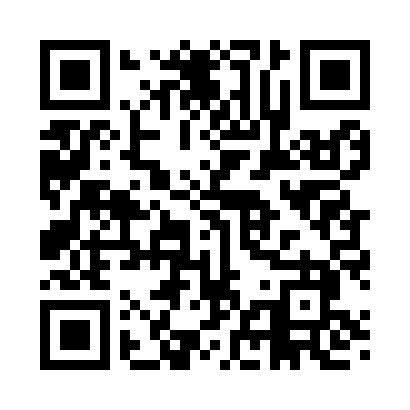 Prayer times for Clay Spur, Wyoming, USAWed 1 May 2024 - Fri 31 May 2024High Latitude Method: Angle Based RulePrayer Calculation Method: Islamic Society of North AmericaAsar Calculation Method: ShafiPrayer times provided by https://www.salahtimes.comDateDayFajrSunriseDhuhrAsrMaghribIsha1Wed4:165:4912:554:508:029:342Thu4:155:4712:554:518:039:363Fri4:135:4612:554:518:049:384Sat4:115:4412:554:518:069:395Sun4:095:4312:554:528:079:416Mon4:075:4212:544:528:089:437Tue4:055:4012:544:538:099:448Wed4:045:3912:544:538:109:469Thu4:025:3812:544:538:119:4810Fri4:005:3712:544:548:129:4911Sat3:585:3612:544:548:149:5112Sun3:575:3412:544:548:159:5313Mon3:555:3312:544:558:169:5414Tue3:535:3212:544:558:179:5615Wed3:525:3112:544:568:189:5816Thu3:505:3012:544:568:199:5917Fri3:495:2912:544:568:2010:0118Sat3:475:2812:544:578:2110:0219Sun3:465:2712:544:578:2210:0420Mon3:445:2612:554:578:2310:0621Tue3:435:2512:554:588:2410:0722Wed3:425:2412:554:588:2510:0923Thu3:405:2412:554:588:2610:1024Fri3:395:2312:554:598:2710:1225Sat3:385:2212:554:598:2810:1326Sun3:365:2112:555:008:2910:1427Mon3:355:2112:555:008:3010:1628Tue3:345:2012:555:008:3110:1729Wed3:335:1912:555:018:3210:1930Thu3:325:1912:565:018:3310:2031Fri3:315:1812:565:018:3410:21